KOKKOLAN VEIKKOJEN PUISTOJUOKSUT 20141.  Osakilpailu  22.4Tytöt ja pojat alle 5v 200mMiko Kallio			1.22Amanda Pesola		1.28Kiia Koljonen			1.35Sara Joensuu		1.39Peppiina Koponen		1.44Inna Tanttinen		1.44Aaron Lamberg		1.57Luukas lamberg		1.58Iita Tukala			2.00Hilda Rantanen		2.02Jere Tiala			2.08Jimi Tiala			2.13Ilona Järvi			2.39Mea Keskinen		2.39Paavo Koponen		3.25Atte Tanttinen		5.07	Tytöt alle 7v 500mIiris Heikkinen		2.33Krista salmi			3.21Melissa Kjällbäck		3.36Mette Kleemola		3.45Ninni Penttilä		3.53Sara Ahvenjärvi		4.00Oona Tukala			4.33Pojat alle 7 v 500mSanteri Kallio		2.16Juuso Hylkilä		2.24Niklas Känsäkangas	2.46Eemi Räisälä		3.05Ally Pöyhönen		3.12Joona keskinen		3.25Akseli Peltonen		3.32Tytöt alle 9v 500mAnni Peltoniemi		2.07Mia Känsäkangas		2.12Ada Viitasaari		2.19Vilma Knutar			2.21Matilda Myllymäki		2.26Lilja Pöyhönen		2.35Eveliina Keltamäki		2.36Mea Tanttinen		2.37Pojat alle 9v 500mOliver Dalhem		2.02Niklas Kjällbäck		2.14Miro Kleemola		4.51Tytöt alle 11v 1000mJulia Hylkilä			4.25Liia Viitasaari		4.28Kira Salmi			5.57Viivi Lapinoja?		10.02Pojat alle 11v 1000mOskari Keiski			4.27Manu Pöyhönen		5.32Tytöt alle 13v 1000mKaisla Keiski			4.22Sini Kallio			4.59Emmi Arsti			5.31Ronja Viidanoja		5.38Minja Uuskartano		5.42Nelli Arsti			5.47Pojat alle 13v  1000mKasperi Keiski		3.44Juho Pöyhönen		4.20Arttu Kinnunen		4.20Viljami Skantsi		5.37Osallistujia yhteensä 57 = OSANOTTOENNÄTYS!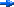 